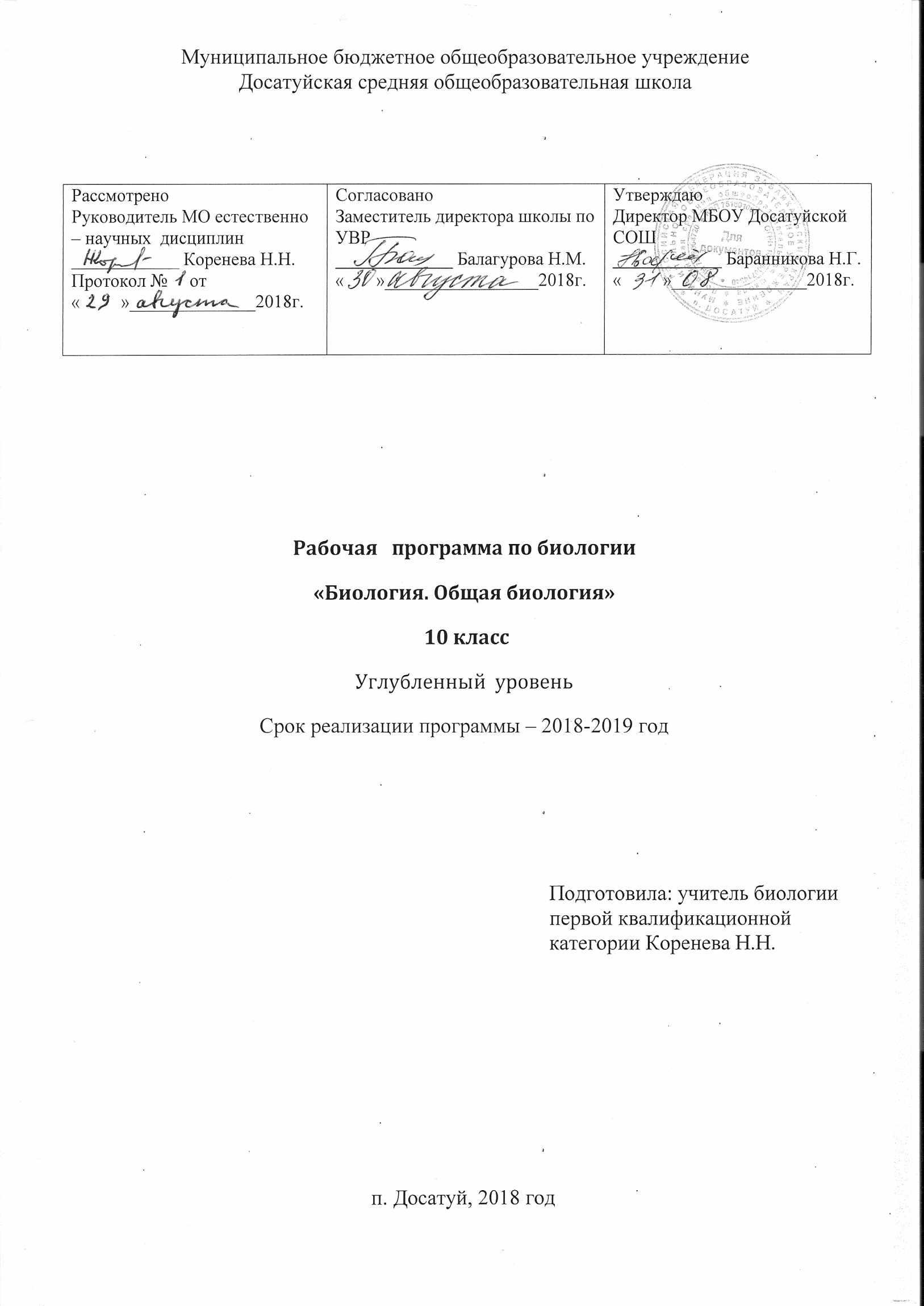 Пояснительная запискаРабочая программа разработана на основе федерального государственного образовательного стандарта второго поколения и авторской программы по биологии  Захарова В.Б.  «Биология. Углубленный уровень». Данная программа предназначена для углубленного изучения предмета «Биология. Общая биология» в 10  классе. Изучение биологии на углубленном уровне ориентировано на: подготовку к последующему профессиональному образованию; развитие индивидуальных способностей обучающихся путем более глубокого, чем предусматривается базовым уровнем, овладения основами биологии и методами изучения органического мира. Изучение биологии на углубленном уровне обеспечивает применение полученных знаний для решения практических и учебно ­ исследовательских задач в измененной, нестандартной ситуации, умение систематизировать и обобщать полученные знания; овладение основами исследовательской деятельности биологической направленности и грамотного оформления полученных результатов; развитие способности моделировать некоторые объекты и процессы, происходящие в живой природе. Изучение предмета на углубленном уровне позволяет формировать у обучающихся умение анализировать, прогнозировать и оценивать с позиции экологической безопасности последствия деятельности человека в экосистемах. Курс биологии на ступени среднего (полного) общего образования  на углубленном уровне направлен на формирование у обучающихся знаний о живой природе, ее отличительных признаках – уровневой организации и эволюции, поэтому программа включает сведения об общих биологических закономерностях, проявляющихся на разных уровнях организации живой природы. 	Согласно действующему учебному плану на изучение биологии на углубленном уровне в 10 классе выделено 68 часов (2 часа в неделю).	Данная рабочая программа ориентирована на использование учебника: Захаров В.Б., Мамонтов С.Г., Сонин Е.Т., Захарова Е.Т. Биология. Общая биология. Углубленный  уровень. 10 класс. М.: Дрофа, 2017. – 350 с. Планируемые результаты освоения курса биологии на углубленном уровнеВыпускник на углубленном уровне научится:  оценивать роль биологических открытий и современных исследований в развитии науки и в практической деятельности людей;  оценивать роль биологии в формировании современной научной картины мира, прогнозировать перспективы развития биологии;  устанавливать и характеризовать связь основополагающих биологических понятий (клетка, организм, вид, экосистема, биосфера) с основополагающими понятиями других естественных наук;  обосновывать систему взглядов на живую природу и место в ней человека, применяя биологические теории, учения, законы, закономерности, понимать границы их применимости; проводить учебно ­ исследовательскую деятельность по биологии: выдвигать гипотезы, планировать работу, отбирать и преобразовывать необходимую информацию, проводить эксперименты, интерпретировать результаты, делать выводы на основе полученных результатов;выявлять и обосновывать существенные особенности разных уровней организации жизни; устанавливать связь строения и функций основных биологических макромолекул, их роль в процессах клеточного метаболизма;  решать задачи на определение последовательности нуклеотидов ДНК и иРНК (мРНК), антикодонов тРНК, последовательности аминокислот в молекуле белка, применяя знания о реакциях матричного синтеза, генетическом коде, принципе комплементарности;  делать выводы об изменениях, которые произойдут в процессах матричного синтеза, в случае изменения последовательности нуклеотидов ДНК;  сравнивать фазы деления клетки; решать задачи на определение и сравнение количества генетического материала (хромосом и ДНК) в клетках многоклеточных организмов в разных фазах клеточного цикла; выявлять существенные признаки строения клеток организмов разных царств живой природы, устанавливать взаимосвязь строения и функций частей и органоидов клетки;  обосновывать взаимосвязь пластического и энергетического обменов; сравнивать процессы пластического и энергетического обменов, происходящих в клетках живых организмов;  определять количество хромосом в клетках растений основных отделов на разных этапах жизненного цикла;  решать генетические задачи на дигибридное скрещивание, сцепленное (в том числе с полом) наследование, анализирующее скрещивание, применяя законы наследственности и закономерности сцепленного наследования;  раскрывать причины наследственных заболеваний, аргументировать необходимость мер предупреждения таких заболеваний;  сравнивать разные способы размножения организмов;  характеризовать основные этапы онтогенеза организмов;  выявлять причины и существенные признаки модификационной и мутационной изменчивости;обосновывать роль изменчивости в естественном и искусственном отборе;  обосновывать значение разных методов селекции в создании сортов растений, пород животных и штаммов микроорганизмов;  обосновывать причины изменяемости и многообразия видов, применяя синтетическую теорию эволюции;  характеризовать популяцию как единицу эволюции, вид как систематическую категорию и как результат эволюции;  устанавливать связь структуры и свойств экосистемы;  составлять схемы переноса веществ и энергии в экосистеме (сети питания), прогнозировать их изменения в зависимости от изменения факторов среды; аргументировать собственную позицию по отношению к экологическим проблемам и поведению в природной среде;  обосновывать необходимость устойчивого развития как условия сохранения биосферы; оценивать практическое и этическое значение современных исследований в биологии, медицине, экологии, биотехнологии; обосновывать собственную оценку;  выявлять в тексте биологического содержания проблему и аргументировано ее объяснять; представлять биологическую информацию в виде текста, таблицы, схемы, графика, диаграммы и делать выводы на основании представленных данных; преобразовывать график, таблицу, диаграмму, схему в текст биологического содержания. Выпускник на углубленном уровне  получит возможность научиться:  организовывать и проводить индивидуальную исследовательскую деятельность по биологии (или разрабатывать индивидуальный проект): выдвигать гипотезы, планировать работу, отбирать и преобразовывать необходимую информацию, проводить эксперименты, интерпретировать результаты, делать выводы на основе полученных результатов, представлять продукт своих исследований;  прогнозировать последствия собственных исследований с учетом этических норм и экологических требований;  выделять существенные особенности жизненных циклов представителей разных отделов растений и типов животных; изображать циклы развития в виде схем;  анализировать и использовать в решении учебных и исследовательских задач информацию о современных исследованиях в биологии, медицине и экологии;  моделировать изменение экосистем под влиянием различных групп факторов окружающей среды;  выявлять в процессе исследовательской деятельности последствия антропогенного воздействия на экосистемы своего региона, предлагать способы снижения антропогенного воздействия на экосистемы;  использовать приобретенные компетенции в практической деятельности и повседневной жизни, для приобретения опыта деятельности, предшествующей профессиональной, в основе которой лежит биология как учебный предмет.Основное содержание программы«Биология. Общая биология. Углубленный уровень» 10-й класс(68 часов, 2 часа в неделю)Раздел I. Происхождение и начальные этапы развития жизни на Земле (12 часов)Глава 1. Многообразие живого мира. Основные свойства живой материи (4 часа)Уровни организации живой материи. Критерии живых систем.Глава 2. Возникновение жизни на Земле (8 часов)	История представлений о возникновении жизни. Представления древних и средневековых философов. Работы Л. Пастера.  Теории вечности жизни. Материалистические теории происхождения жизни. Современные представления о возникновении жизни. Эволюция химических элементов в космическом пространстве. Образование планетных систем. Первичная атмосфера Земли и химические предпосылки возникновения жизни. Источники энергии и возраст Земли. Условия среды на древней Земле. Теория происхождения протобиополимеров. Эволюция протобионтов. Начальные этапы биологической эволюции.Раздел II. Учение о клетке (21 час)Глава 3. Химическая организация клетки (8 часов)	Неорганические вещества, входящие в состав клетки. Органические вещества, входящие в состав клетки. Биологические полимеры – белки. Органические молекулы – углеводы, жиры и липоиды. Биологические полимеры – нуклеиновые кислоты.Глава 4. Метаболизм – основа существования живых организмов (4 часа)	Анаболизм. Энергетический обмен – катаболизм. Автотрофный тип обмена веществ.Глава 5. Строение и функции клеток (9 часов)	Прокариотическая клетка. Эукариотическая клетка. Цитоплазма. Ядро. Деление клеток. Особенности строения растительной клетки. Клеточная теория строения организмов. Неклеточные формы жизни. Вирусы. Раздел III. Размножение и развитие организмов (13 часов)Глава 6. Размножение организмов (5 часов)Бесполое размножение. Половое размножение.Глава 7. Индивидуальное развитие организмов (онтогенез) (8 часов)	Краткие исторические сведения. Эмбриональный период развития. Дробление. Гаструляция. Органогенез. Постэмбриональный период развития. Сходство зародышей и эмбриональная дивергенция признаков. Биогенетический закон. Развитие организмов и окружающая среда.Раздел IV. Основы генетики и селекции (22 часа)Глава 8. Основные понятия генетики (1 час)Глава 9. Закономерности наследования признаков (12 часов)	Гибридологический метод изучения наследования признаков. Законы Менделя. Первый закон Менделя -  закон единообразия первого поколения гибридов. Второй закон Менделя – закон расщепления. Закон частоты гамет. Дигибридное и полигибридное скрещивание. Третий закон Менделя – закон независимого комбинирования. Хромосомная теория наследственности. Сцепленное наследование генов. Генетика пола. Наследование признаков, сцепленных с полом. Генотип как целостная система. Взаимодействие генов. Взаимодействие аллельных и неаллельных генов.Глава 10. Закономерности изменчивости (3 часа)Наследственная изменчивость. Зависимость проявления генов от условий внешней среды.Глава 11. Основы селекции (6 часов)Создание пород животных и сортов растений. Разнообразие и продуктивность культурных растений. Центры многообразия и происхождения культурных растений. Закон гомологических рядов в наследственной изменчивости. Методы селекции растений и животных. Отбор и гибридизация. Искусственный мутагенез. Селекция микроорганизмов. Достижения и основные направления современной селекции. Список учебно-методической литературыЗахаров В.Б., Мамонтов С.Г., Сонин Е.Т., Захарова Е.Т. Биология. Углубленный уровень. 10 класс. М.: Дрофа, 2017. – 350 с.Захаров В. Б. Биология. Углубленный уровень. 10—11 классы: рабочая программа: учебно-методическое пособие. — М. : Дрофа, 2017. — 29 с.Литература для обучающихся:А.С. Батуев, М.А. Гуленкова. Биология. Большой справочник для школьников и поступающих в вузы.- М.: Дрофа, 2004;Захаров В.Б., Мамонтов С.Г., Сонин Е.Т., Захарова Е.Т. Биология. Углубленный уровень. 10 класс. М.: Дрофа, 2017. – 350 с.В.Н. Фросин, В.И. Сивоглазов. Готовимся к единому государственному экзамену. Общая биология.- М.: Дрофа, 2004 – 216 с.Тематическое планирование по биологии (углубленный  уровень) 10 класс№ п/п№ п/пТемаКол-во часовКол-во часовДатаДатаРаздел I. Происхождение и начальные этапы развития жизни на Земле (12 часов)Раздел I. Происхождение и начальные этапы развития жизни на Земле (12 часов)Раздел I. Происхождение и начальные этапы развития жизни на Земле (12 часов)Раздел I. Происхождение и начальные этапы развития жизни на Земле (12 часов)Раздел I. Происхождение и начальные этапы развития жизни на Земле (12 часов)Раздел I. Происхождение и начальные этапы развития жизни на Земле (12 часов)Раздел I. Происхождение и начальные этапы развития жизни на Земле (12 часов)Глава 1. Многообразие живого мира. Основные  свойства живой материи (4 часа).Глава 1. Многообразие живого мира. Основные  свойства живой материи (4 часа).Глава 1. Многообразие живого мира. Основные  свойства живой материи (4 часа).Глава 1. Многообразие живого мира. Основные  свойства живой материи (4 часа).Глава 1. Многообразие живого мира. Основные  свойства живой материи (4 часа).Глава 1. Многообразие живого мира. Основные  свойства живой материи (4 часа).Глава 1. Многообразие живого мира. Основные  свойства живой материи (4 часа).1.1. Введение112.2. Уровни организации живой природы113.3. Критерии живых систем22Глава 2. Возникновение жизни на Земле (8 часов).Глава 2. Возникновение жизни на Земле (8 часов).Глава 2. Возникновение жизни на Земле (8 часов).Глава 2. Возникновение жизни на Земле (8 часов).Глава 2. Возникновение жизни на Земле (8 часов).Глава 2. Возникновение жизни на Земле (8 часов).Глава 2. Возникновение жизни на Земле (8 часов).4.4.История представлений о возникновении жизни.  225.5.Современные представления о возникновении жизни. 116.6. Первичная атмосфера Земли. Источники энергии и возраст Земли. Условия среды на древней Земле.117.7.Теория происхождения протобионтов. 118.8.Эволюция протобионтов.119.9. Начальные этапы биологической эволюции.1110.10.Зачет по главе: «Возникновение жизни на Земле»11Раздел II. Учение о клетке (21 час)Раздел II. Учение о клетке (21 час)Раздел II. Учение о клетке (21 час)Раздел II. Учение о клетке (21 час)Раздел II. Учение о клетке (21 час)Раздел II. Учение о клетке (21 час)Раздел II. Учение о клетке (21 час)Глава 3. Химическая организация клетки (8 часов).Глава 3. Химическая организация клетки (8 часов).Глава 3. Химическая организация клетки (8 часов).Глава 3. Химическая организация клетки (8 часов).Глава 3. Химическая организация клетки (8 часов).Глава 3. Химическая организация клетки (8 часов).Глава 3. Химическая организация клетки (8 часов).11.11. Неорганические вещества, входящие в состав клетки. 1112.12. Органические вещества, входящие в состав клетки.1113.13.Биологические полимеры - белки.1114.14.Органические молекулы – углеводы, жиры и липоиды. 1115.15.Биологические полимеры - нуклеиновые кислоты.2216.16.Практическая работа  « Решение задач по молекулярной биологии».1117.17.Зачет по главе: «Химическая организация клетки».11Глава 4. Метаболизм - основа существования живых организмов (4 часа).Глава 4. Метаболизм - основа существования живых организмов (4 часа).Глава 4. Метаболизм - основа существования живых организмов (4 часа).Глава 4. Метаболизм - основа существования живых организмов (4 часа).Глава 4. Метаболизм - основа существования живых организмов (4 часа).Глава 4. Метаболизм - основа существования живых организмов (4 часа).Глава 4. Метаболизм - основа существования живых организмов (4 часа).18.18.Анаболизм. 1119.19.Катаболизм - энергетический обмен.1120.20.Автотрофный тип обмена веществ.1121.21.Зачет по главе: «Метаболизм – основа существования живых организмов»11Глава 5. Строение и функции клетки (9 часов).Глава 5. Строение и функции клетки (9 часов).Глава 5. Строение и функции клетки (9 часов).Глава 5. Строение и функции клетки (9 часов).Глава 5. Строение и функции клетки (9 часов).Глава 5. Строение и функции клетки (9 часов).Глава 5. Строение и функции клетки (9 часов).22.22.Прокариотическая клетка.1123.23. Эукариотическая клетки. Цитоплазма.2224.24.Клеточное ядро. Хромосомы. Хромосомный набор.1125.25. Деление клеток. Митоз.1126.26.Особенности строения растительной клетки.1127.27.Клеточная теория строения организмов. 1128.28.Неклеточные формы жизни - вирусы.1129.29.Зачет по главе: «Строение и функции клетки».11Раздел III. Размножение и развитие организмов (13 часов)Раздел III. Размножение и развитие организмов (13 часов)Раздел III. Размножение и развитие организмов (13 часов)Раздел III. Размножение и развитие организмов (13 часов)Раздел III. Размножение и развитие организмов (13 часов)Раздел III. Размножение и развитие организмов (13 часов)Раздел III. Размножение и развитие организмов (13 часов)Глава 6. Размножение организмов (5 часа).Глава 6. Размножение организмов (5 часа).Глава 6. Размножение организмов (5 часа).Глава 6. Размножение организмов (5 часа).Глава 6. Размножение организмов (5 часа).Глава 6. Размножение организмов (5 часа).Глава 6. Размножение организмов (5 часа).30.30. Бесполое размножение. 1131.31.Половое размножение. 1132.32.Развитие половых клеток. Осеменение и оплодотворение.2233.33.Зачет по главе: «Размножение организмов».11Глава 7. Индивидуальное развитие организмов (онтогенез) (8 часов).Глава 7. Индивидуальное развитие организмов (онтогенез) (8 часов).Глава 7. Индивидуальное развитие организмов (онтогенез) (8 часов).Глава 7. Индивидуальное развитие организмов (онтогенез) (8 часов).Глава 7. Индивидуальное развитие организмов (онтогенез) (8 часов).Глава 7. Индивидуальное развитие организмов (онтогенез) (8 часов).Глава 7. Индивидуальное развитие организмов (онтогенез) (8 часов).34.34.Краткие исторические сведения.1135.35.Эмбриональный период развития. Дробление. Гаструляция. Органогенез.2236.36.Постэмбриональный период развития.1137.37.Сходство зародышей и эмбриональная дифференциация признаков. Биогенетический закон. 1138.38.Развитие организмов и окружающая среда.1139.39.Регенерация.1140.40.Зачет по главе: «Индивидуальное развитие организмов».11Раздел IV. Основы генетики и селекции (22 часов)Раздел IV. Основы генетики и селекции (22 часов)Раздел IV. Основы генетики и селекции (22 часов)Раздел IV. Основы генетики и селекции (22 часов)Раздел IV. Основы генетики и селекции (22 часов)Раздел IV. Основы генетики и селекции (22 часов)Раздел IV. Основы генетики и селекции (22 часов)Глава 8. Основные понятия генетики (1 час).Глава 8. Основные понятия генетики (1 час).Глава 8. Основные понятия генетики (1 час).Глава 8. Основные понятия генетики (1 час).Глава 8. Основные понятия генетики (1 час).Глава 8. Основные понятия генетики (1 час).Глава 8. Основные понятия генетики (1 час).41. Основные понятия генетики. Основные понятия генетики. Основные понятия генетики.11Глава 9. Закономерности наследования признаков (12 часов).Глава 9. Закономерности наследования признаков (12 часов).Глава 9. Закономерности наследования признаков (12 часов).Глава 9. Закономерности наследования признаков (12 часов).Глава 9. Закономерности наследования признаков (12 часов).Глава 9. Закономерности наследования признаков (12 часов).Глава 9. Закономерности наследования признаков (12 часов).42.42.Гибридологический метод изучения наследования признаков (метод Г. Менделя).1143.43. Законы Г. Менделя. Первый закон Менделя. 1144.44.Второй закон Менделя. Закон  чистоты гамет.1145.45.Практическая работа  «Решение генетических задач на моногибридное скрещивание».1146.46.Дигибридное и полигибридное скрещивание. Третий закон Менделя – закон независимого комбинирования.1147.47.Практическая работа  «Решение генетических задач на дигибридное  скрещивание»1148.48. Хромосомная теория наследственности. Сцепленное наследование генов 1149.49.Практическая работа  «Решение генетических задач на сцепленное наследование»1150.50.Генетика пола. Наследование признаков сцепленных с полом.1151.51.Практическая работа «Решение генетических задач на сцепленное наследование с полом».1152.52.Генотип как целостная система. Взаимодействие  аллельных и неаллельных генов.1153.53.Зачет по главе: «Закономерности наследования признаков».11Глава 9. Закономерности изменчивости (3 час).Глава 9. Закономерности изменчивости (3 час).Глава 9. Закономерности изменчивости (3 час).Глава 9. Закономерности изменчивости (3 час).Глава 9. Закономерности изменчивости (3 час).Глава 9. Закономерности изменчивости (3 час).Глава 9. Закономерности изменчивости (3 час).54.54.Наследственная (генотипическая) изменчивость. 2255.55.Зависимость проявления генов от условий внешней среды (фенотипическая изменчивость).11Глава 10. Основы селекции (6 часов).Глава 10. Основы селекции (6 часов).Глава 10. Основы селекции (6 часов).Глава 10. Основы селекции (6 часов).Глава 10. Основы селекции (6 часов).Глава 10. Основы селекции (6 часов).Глава 10. Основы селекции (6 часов).56.56.Создание пород животных и сортов растений. 1157.57.Методы селекции растений и животных. 2258.58.Методы селекции микроорганизмов.  Достижения и основные направления современной селекции.1159.59.Зачет по главе: «Основы селекции»1160.60.Обобщающий урок11Итого:6868